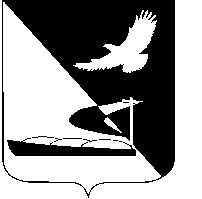 АДМИНИСТРАЦИЯ МУНИЦИПАЛЬНОГО ОБРАЗОВАНИЯ«АХТУБИНСКИЙ РАЙОН»ПОСТАНОВЛЕНИЕ23.10.2014      					                                     № 1606О внесении изменений в постановление администрации МО «Ахтубинский район» от 18.04.2013 № 439 Руководствуясь статьей 179 Бюджетного кодекса Российской Федерации, Уставом МО «Ахтубинский район», администрация МО «Ахтубинский район»ПОСТАНОВЛЯЕТ: 1. Внести в постановление администрации МО «Ахтубинский район» от 18.04.2013 № 439 «Об утверждении долгосрочной муниципальной целевой программы «Формирование доступной среды объектов социальной сферы МО «Ахтубинский район» на 2013-2015 годы»  следующие изменения:- в названии,  в пункте 1 постановления и по всему тексту программы слова «долгосрочная муниципальная целевая программа» заменить словами «муниципальная программа» в соответствующем падеже.         2. Отделу информатизации и компьютерного обслуживания администрации МО «Ахтубинский район» (Короткий В.В.) обеспечить размещение настоящего постановления в сети Интернет на официальном сайте  администрации МО «Ахтубинский район» в разделе «Документы» подразделе «Документы администрации» подразделе «Официальные документы».			3. Отделу контроля и обработки информации администрации МО «Ахтубинский район» (Свиридова Л.В.) представить информацию в газету «Ахтубинская правда» о размещении настоящего постановления в сети Интернет на официальном сайте администрации МО «Ахтубинский район» в разделе «Документы» подразделе «Документы администрации» подразделе «Официальные документы».			Глава муниципального образования                                                    В.А. Ведищев